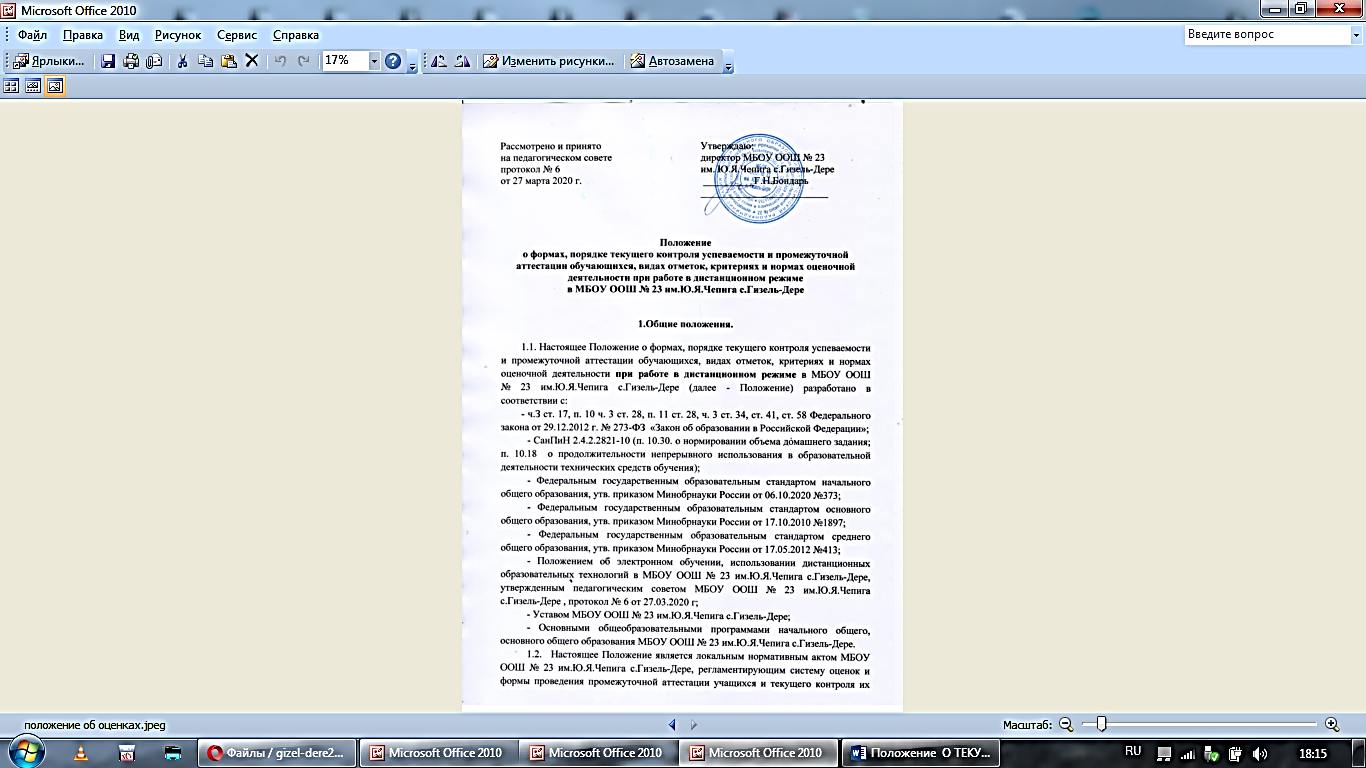 успеваемости, объём и время на выполнение домашних заданий при работе МБОУ ООШ № 23 им.Ю.Я.Чепига с.Гизель-Дере в дистанционном режиме, в целях выявления уровня освоения основной образовательной программы, в том числе отдельной части или всего объёма учебного предмета, курса, дисциплины (модуля) образовательной программы каждым обучающимся в дистанционном режиме.2. Порядок осуществления текущего контроля.2.1. Текущий контроль успеваемости учащихся - это систематическая проверка учебных достижений учащихся, проводимая педагогом в ходе осуществления образовательной деятельности в соответствии с образовательной программой в дистанционном режиме.Проведение текущего контроля успеваемости направлено на обеспечение выстраивания образовательного процесса максимально эффективным образом для достижения результатов освоения основных общеобразовательных программ, предусмотренных федеральными государственными образовательными стандартами начального общего, основного общего образования (далее - ФГОС) по темам, разделам каждого курса2.2. Формами проведения текущего контроля являются:- письменный ответ учащегося;- самостоятельная, практическая или лабораторная работа или лабораторный опыт (в домашних условиях или виртуально);- контрольная работа, тест;- сообщение, реферат, презентация, творческая работа; -сочинение, эссе;- метапредметный творческий, поисковый проект;- работа с атласами и контурными картами; - индивидуальная работа учащихся; - видеоролики (устных ответов учащихся), фото.2.3.  Выбор	форм текущего контроля осуществляется учителем дифференцированно с учётом контингента обучающихся, содержанием учебного материала в соответствии с календарно-тематическим планированием, используемых образовательных дистанционных технологий и отражаются в календарно-тематических планах с указанием форм и средств текущего контроля.2.4. Формы текущего контроля по отдельным предметам:2.4.1. Текущий контроль учащихся по предмету «Технология» проводится в соответствии с рабочей программой и КТП и включает в себя:тестирование по теоретическим вопросам;выполнение индивидуального проекта и представление отчёта;выполнение практических работ;сообщение, реферат, презентация;индивидуальная работа учащихся.2.4.2. Текущий контроль учащихся по предмету «ОБЖ» проводится в соответствии с рабочей программой и КТП и включает в себя: творческие проекты и презентации; составление опорных конспектов и рефератов; тестирование; сообщение, презентация; индивидуальная работа учащихся.2.4.3. Текущий контроль учащихся по предмету «Физическая культура» проводится в соответствии с рабочей программой и КТП и включает в себя: тестирование по разделам «История физической культуры», «Легкая атлетика»; видеоролики, фото выполнения физических упражнений учащимися; выполнение проекта и представление отчёта; самоконтроль при выполнении физических упражнений (ведение личного дневника). 2.4.4. Текущий контроль учащихся по предмету «Изобразительное искусство», «Искусство» проводится в соответствии с рабочей программой и КТП и включает в себя: итоговый продукт (рисунок); сообщение, презентация; тестирование; индивидуальная работа учащихся.2.4.5. Текущий контроль учащихся по предмету «Музыка» проводится в соответствии с рабочей программой и КТП и включает в себя: тестирование; видеоролики, фото выполнения заданий учащимися; художественно-технические задание (эссе, стихи, презентации по восприятию музыкальных произведений).2.5. При выборе форм текущего контроля учителю следует учитывать, что продолжительность непрерывного использования компьютера с жидкокристаллическим монитором составляет:для учащихся 1 -х - 2-х классов - не более 20 минут; для учащихся 3-х - 4-х классов - не более 25 минут; для учащихся 5-х - 6-х классов - не более 30 минут; для учащихся 7-х - 9-х классов - 35 минут.2.6. Получение учителем выполненных заданий от учащегося осуществляется посредством средств коммуникаций в виде фото, видео, презентаций, сканированного документа, текста Word, таблиц Excel, презентаций PowerPoint посредством передачи через каналы Интернет (электронная почта, АИС «Сетевой город») либо флеш-носитель/бумажный носитель.2.7. Периодичность текущего контроля по предметам, изучаемым один раз в неделю: окружающий мир (1-4 класс), технология (1-4, 8 класс), география (5-6 класс), биология (5-6 класс), информатика (7-9 классы), обществознание (5-9 классы), музыка (1-8 классы), ИЗО (1-7 классы), основ безопасности жизнедеятельности (8-9 классы), кубановедение (1-9 классы) проходит раз в две недели.2.8. Периодичность текущего контроля по предметам, изучаемым два и более часа в неделю, проходит не менее одного раза в неделю.2.9.  Любая работа, выставленная на текущий контроль, оценивается учителем в порядке и по критериям, утвержденным Положением о проведении текущего контроля и промежуточной аттестации в МБОУ ООШ № 23 с. Гизель-Дере, утвержденным решением педагогического совета протокол № 1 от 31 августа 2018 г.2.10. Оценки, поставленные в ходе текущего контроля, переносятся в электронный журнал. Проверенные работы учащихся, выполненные в ходе текущего контроля, хранятся каждым учителем до 01.09.2020г. на бумажном носителе или в электронном варианте.3. Порядок осуществления промежуточной аттестации.Промежуточная аттестация учащихся - это установление уровня достижения результатов освоения учебных предметов, курсов.3.1. Четвертные отметки учащимся в условиях обучения в дистанционном режиме выставляются в соответствии с Положением о проведении текущего контроля и промежуточной аттестации в МБОУ ООШ № 23 им. Ю.Я. Чепига с. Гизель-Дере, кроме учебных предметов, указанных в пункте 3.3 настоящего Положения.3.2.  Годовые отметки учащимся в условиях обучения в дистанционном режиме выставляются, как среднее арифметическое из отметок за четверти (полугодия) в соответствии с правилом математического округления (4,5- «5»).3.3. Оценивание следующих отдельных предметов в 4 четверти осуществляется как «зачет» / «незачет»: физическая культура, технология, музыка, изобразительное искусство, искусство, кубановедение, основы безопасности жизнедеятельности, проектная и исследовательская деятельность.3.4. Годовая  оценка по предметам, указанным в пункте 3.3. выставляется, как средняя арифметическая оценка из отметок за 1,2,3 четверти, при условии получения за 4 четверть «зачет» по указанным предметам.